No: Inguna Dancīte <inguna.dancite@fm.gov.lv> Pasts <Pasts@fm.gov.lv> vārdā
Nosūtīts: trešdiena, 2020. gada 25. novembris 15:01
Kam: vm <vm@vm.gov.lv>
Kopija: Evija Zača <Evija.Zaca@vm.gov.lv>
Tēma: Par precizēto MK noteikumu projektu "Grozījumi Ministru kabineta 2014. gada 11. marta noteikumos Nr. 134 "Noteikumi par vienoto veselības nozares elektronisko informācijas sistēmu" (VSS-837)25.11.2020.  Nr. 10.1-6/7-1/1155Labdien!Finanšu ministrija atbilstoši kompetencei ir izskatījusi Veselības ministrijas precizēto Ministru kabineta noteikumu projektu "Grozījumi Ministru kabineta 2014. gada 11. marta noteikumos Nr. 134 "Noteikumi par vienoto veselības nozares elektronisko informācijas sistēmu"" (VSS-837), tā sākotnējās ietekmes novērtējuma ziņojumu (anotāciju), izziņu par atzinumos sniegtajiem iebildumiem un informē, ka atbalsta to tālāku virzību bez iebildumiem un priekšlikumiem.Ar cieņu
Andžela Aperčoje
Juridiskā departamenta
Tiesību aktu nodaļas juriskonsulte
Tālr.: (+371) 67095451
E-pasts: andzela.apercoje@fm.gov.lv
Latvijas Republikas Finanšu ministrija
Smilšu iela 1, Riga, LV-1919, Latvija
Mājaslapa: www.fm.gov.lv
E-pasts: pasts@fm.gov.lv
 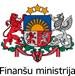 